STUDENT A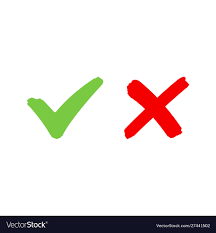 Discover the outdoor activities your partner likes (      ) and doesn’t like (      ).Answer your partner´s questions.Tell your teacher/another student what (s)he likes.(S)he likes… but (s)he doesn’t like…STUDENT BAnswer your partner´s questions.Discover the outdoor activities your partner likes (      ) and doesn’t like (      ).Tell your teacher/another student what (s)he likes.(S)he likes… but (s)he doesn’t like…ANSWER KEYExercises 1 and 2Student A:Do you like swimming / surfing / skateboarding / having a picnic / hiking?Student B: Yes, I do. / No, I don’t.Student B:Do you like building sandcastles / sailing / riding a bike / camping / playing volleyball?Student A: Yes, I do. / No, I don’t.Exercise 3(s)he likes...  /  (s)he doesn’t like…Name: ____________________________    Surname: ____________________________    Nber: ____   Grade/Class: _____Name: ____________________________    Surname: ____________________________    Nber: ____   Grade/Class: _____Name: ____________________________    Surname: ____________________________    Nber: ____   Grade/Class: _____Assessment: _____________________________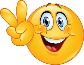 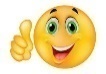 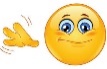 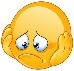 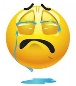 Date: ___________________________________________________    Date: ___________________________________________________    Assessment: _____________________________Teacher’s signature:___________________________Parent’s signature:___________________________Do you like…?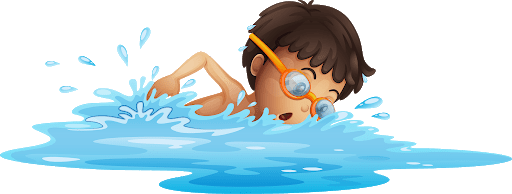 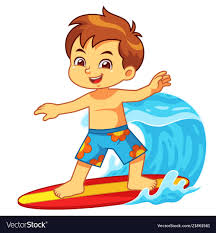 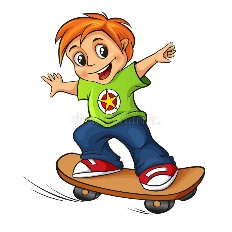 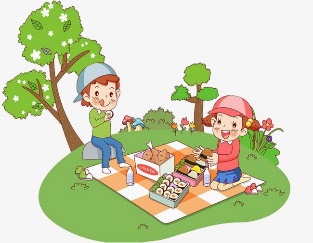 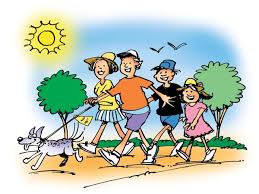 My partnerName: ____________________________    Surname: ____________________________    Nber: ____   Grade/Class: _____Name: ____________________________    Surname: ____________________________    Nber: ____   Grade/Class: _____Name: ____________________________    Surname: ____________________________    Nber: ____   Grade/Class: _____Assessment: _____________________________Date: ___________________________________________________    Date: ___________________________________________________    Assessment: _____________________________Teacher’s signature:___________________________Parent’s signature:___________________________Do you like…?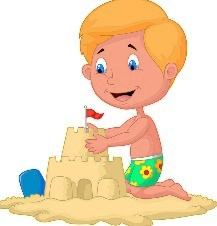 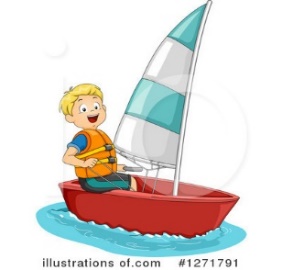 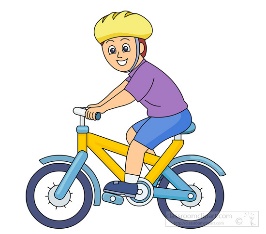 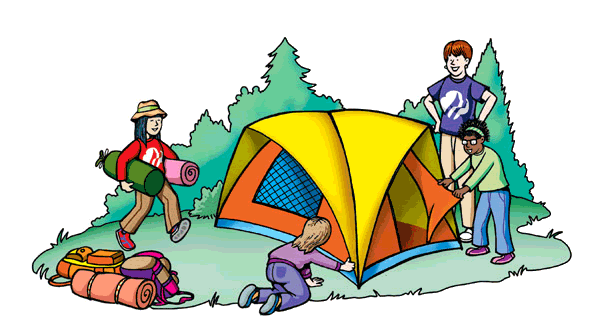 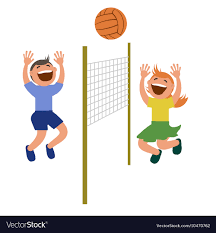 My partner